Feelings check in ideas…….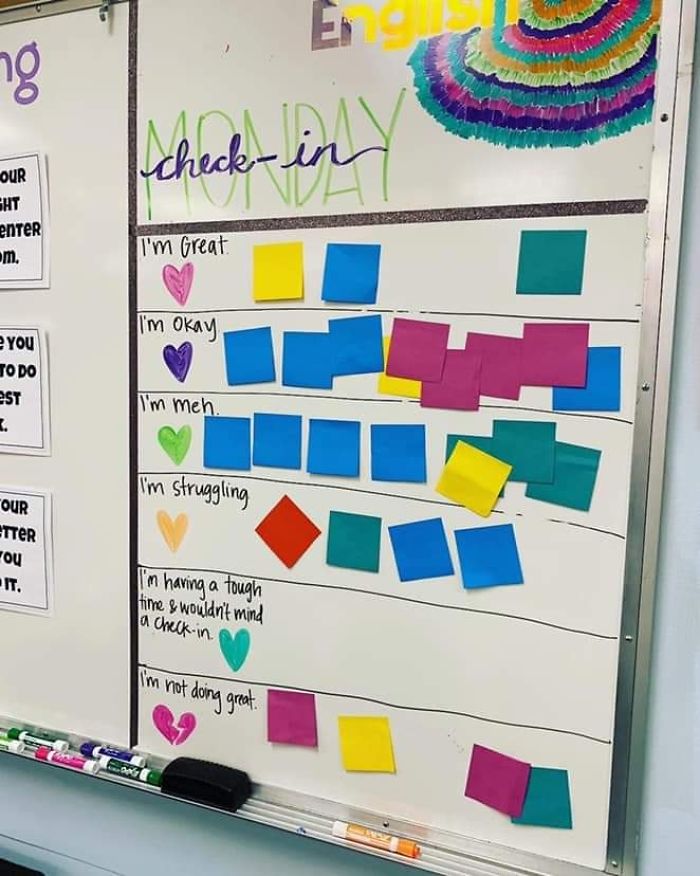 Emotional barometer/feelings chart – 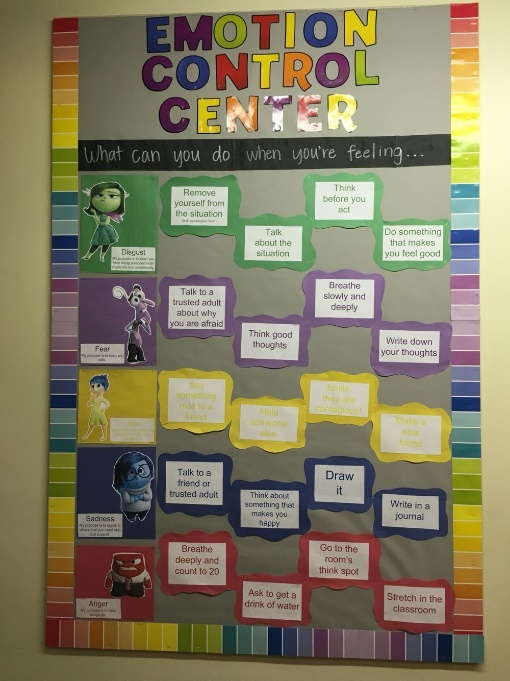 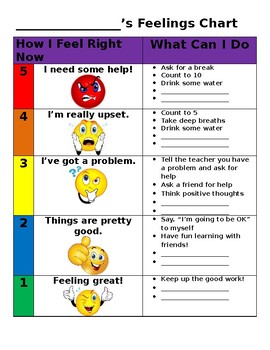 Postcards – choose the animal that represents you/transport that represents you/colour etc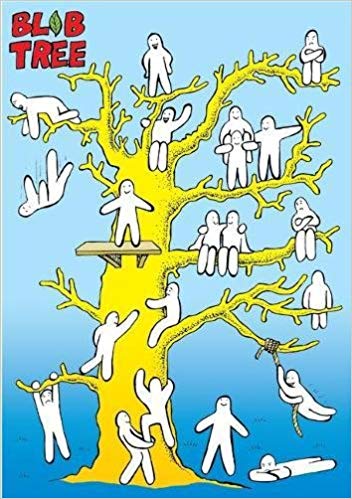     Blob tree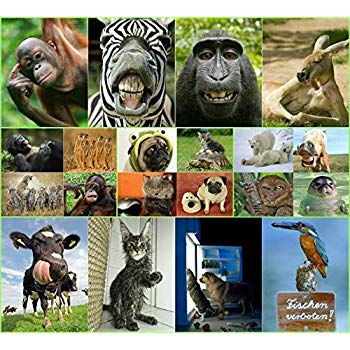 Feelings fan/wheel            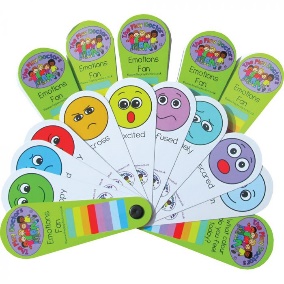 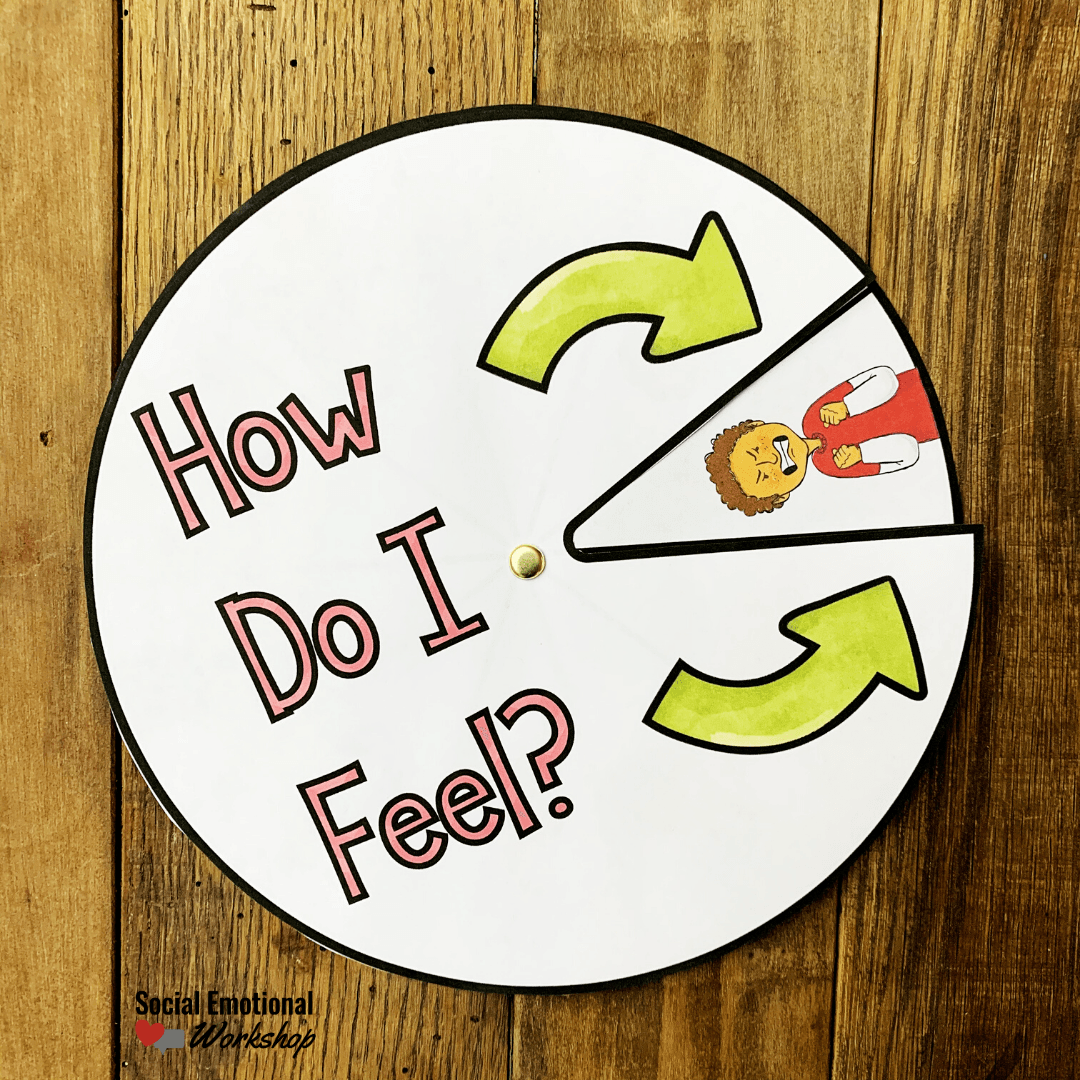 